Veranstalter:	Westfälischer Tennis-Verband e.V. 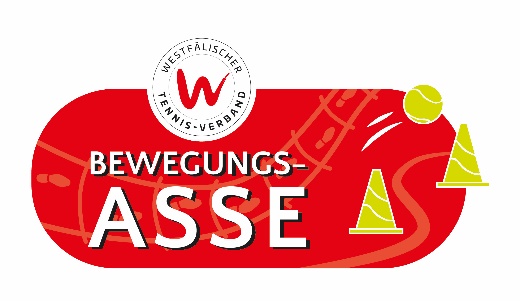 Ausrichter:	TC Musterverein e.V.Ort: 	TC Musterverein e.V.	Musterstraße 1	45731 Musterort	Telefon: 01234 56789	www.musterverein.deAnsprechpartner:	Max Mustermann	E-Mail: mmustermann@web.de	Mobil: 01234 12345678Voraussetzungen:	Grundkenntnisse und eine Mitgliedschaft im Tennisverein werden vorausgesetzt.Altersklassen:	U8	Kleinfeld (Jahrgang 2016 und jünger) mit Motorikwettkampf	U9	Midcourt (Jahrgang 2015)	U10	Großfeld (Jahrgang 2014)Teilnehmerzahl:	xx Teilnehmer in der Altersklasse U8
xx Teilnehmer in der Altersklasse U9	xx Teilnehmer in der Altersklasse U10Meldungen:	bevorzugt online über spieler.tennis.de oder per E-Mail: mmustermann@web.deMeldeschluss:	xx.xx.2024   xx.xx UhrAuslosung:	xx.xx.2024   xx.xx UhrSpielzeiten:	Sa ab xxx Uhr	So ab xxx UhrPreise:	Pokale und SachpreiseNenngeld:	xx EUR	Barzahlung vor OrtSpielfelder, Bälle, Zählweise und AufschlagregelnU8 (Rot)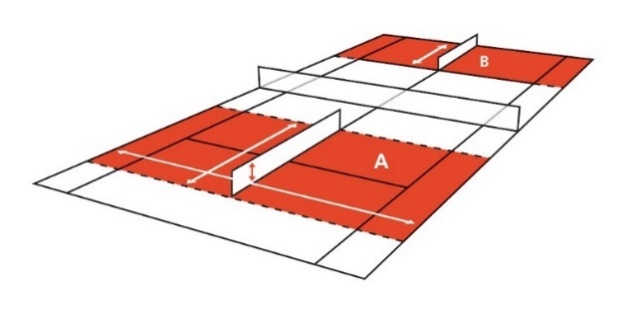 Maße: 	11m x 6m (Einzel)Netzhöhe: 	80 cm (Kleinfeldnetz)Bälle: 	Wilson Starter Red (Rot), Stage 3 Zählweise: 	2 Gewinnsätze bis 15 Punkte, dritter Satz bis 7 PunkteAufschlag: 	nur ein Aufschlag, Aufschlag ist nur von unten erlaubt, mit oder ohne AuftickenU9 (Orange)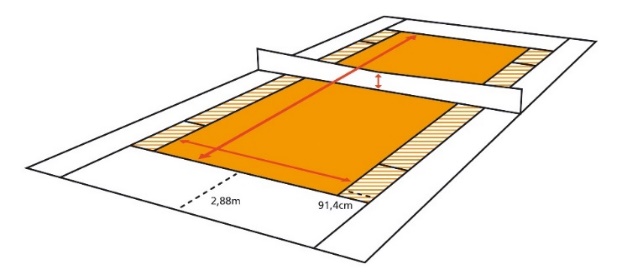 Maße: 	18m x 6,40m (Einzel)Netzhöhe:	80 cm (niedriger als normal), ohne EinzelstützenBälle:	Wilson Starter Play Balls (Orange), Stage 2Zählweise: 	2 Gewinnsätze (Kurzsätze ab 2:2), Tiebreak bei 6:6, 	3. Satz Match-TiebreakAufschlag: 	nach ITF-Regeln: zwei Aufschläge, Aufschlag von unten ist erlaubt, muss aber ohne Aufticken gespielt werdenU10 (Grün)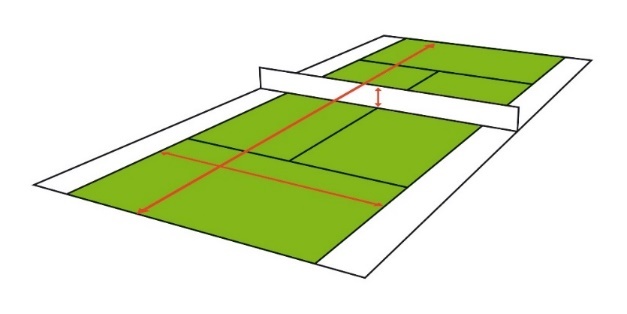 Maße: 	23,77m x 8,23m (Einzel)Netzhöhe: 	91,4 cm (regulär), mit EinzelstützenBälle: 	Wilson Starter Play (Grün), Stage 1Zählweise: 	2 Gewinnsätze (Kurzsätze ab 2:2), Tiebreak bei 6:6, 
3. Satz Match-TiebreakAufschlag: 	nach ITF-Regeln: zwei Aufschläge, Aufschlag von unten ist erlaubt, muss aber ohne Aufticken gespielt werdenSpielerpassAlle Teilnehmer erhalten bei ihrem ersten Turnier einen Spielerpass. Dieser gilt für ein Kalenderjahr. Pro Turnierteilnahme erhalten die Teilnehmer einen Aufkleber vom jeweiligen Turnierveranstalter.Am Ende des Kalenderjahres kann der Spielerpass an die WTV-Geschäftsstelle geschickt werden (Frist bis zum 15. Januar des Folgejahres). In Abhängigkeit von der Anzahl der Turnierteilnahmen gibt es unterschiedliche Preise.Der Versand der Preise erfolgt durch die WTV-Geschäftsstelle. TurnierbedingungenTeilnahmeberechtigt sind alle Spielerinnen und Spieler, die Mitglied eines Vereins im DTB und im Besitz einer gültigen ID-Nummer sind.Es gelten die DTB-Turnierordnung sowie die Tennisregeln der ITF. Ebenso findet der Verhaltenskodex des DTB Anwendung.Jeder Teilnehmer ist verpflichtet, sich bei der Turnierleitung an- bzw. abzumelden.Bei Absage nach der Auslosung erfolgt keine Nenngelderstattung.Mit Abgabe der Meldung werden die Turnierbedingungen anerkannt.Der Turnierveranstalter behält sich die Änderungen einzelner Punkte dieser Ausschreibung vor.DatenschutzhinweisJeder Spieler bzw. sein Erziehungsberechtigter stimmt mit der Teilnahme am Turnier zu, dass der WTV e.V. Bilder, Videos, Namen und Ergebnisse in der Presse und im Internet veröffentlichen darf. 